ВАЛЬСиз кинофильма «Мой ласковый и нежный зверь»музыка Е.Доги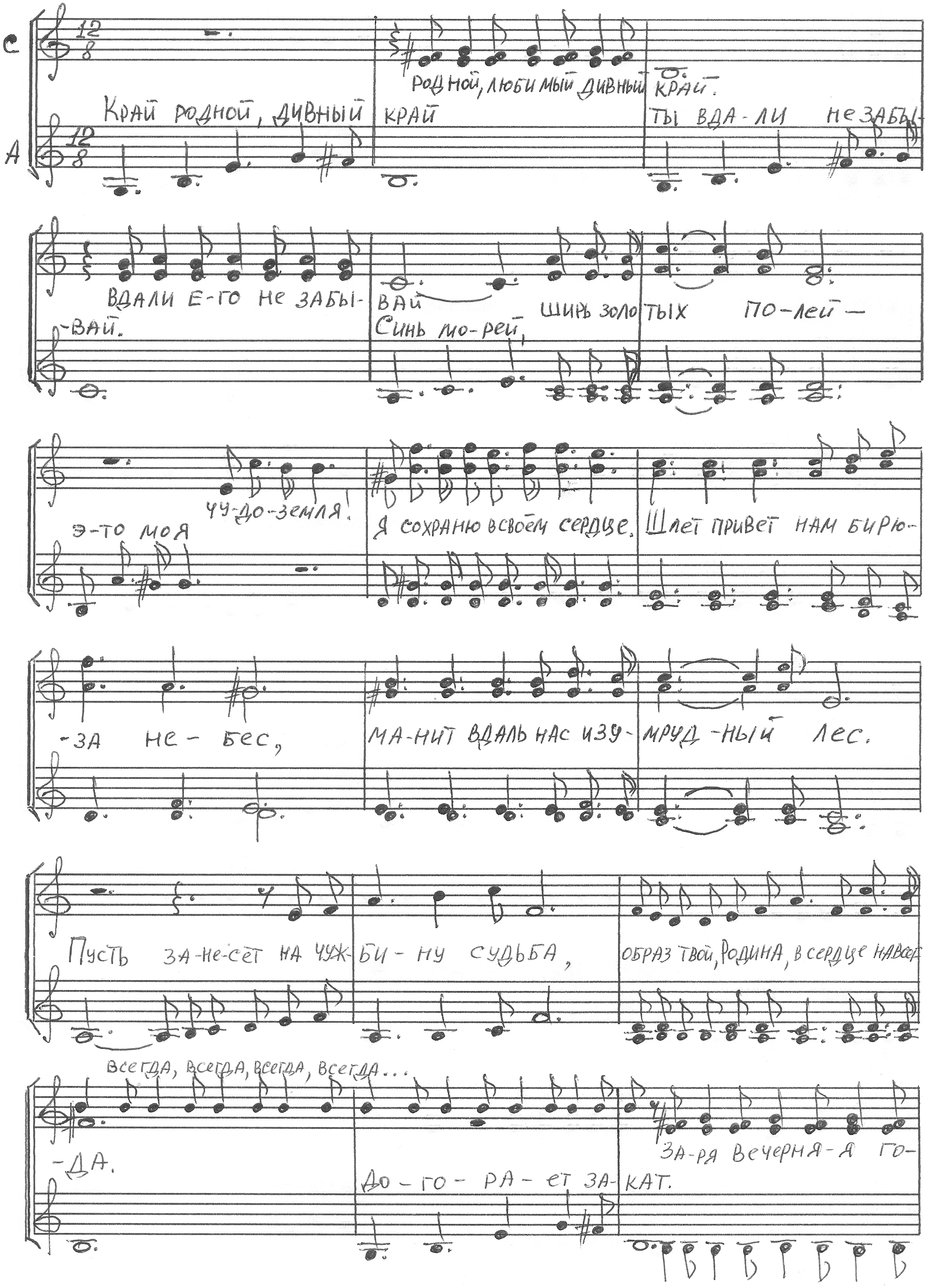 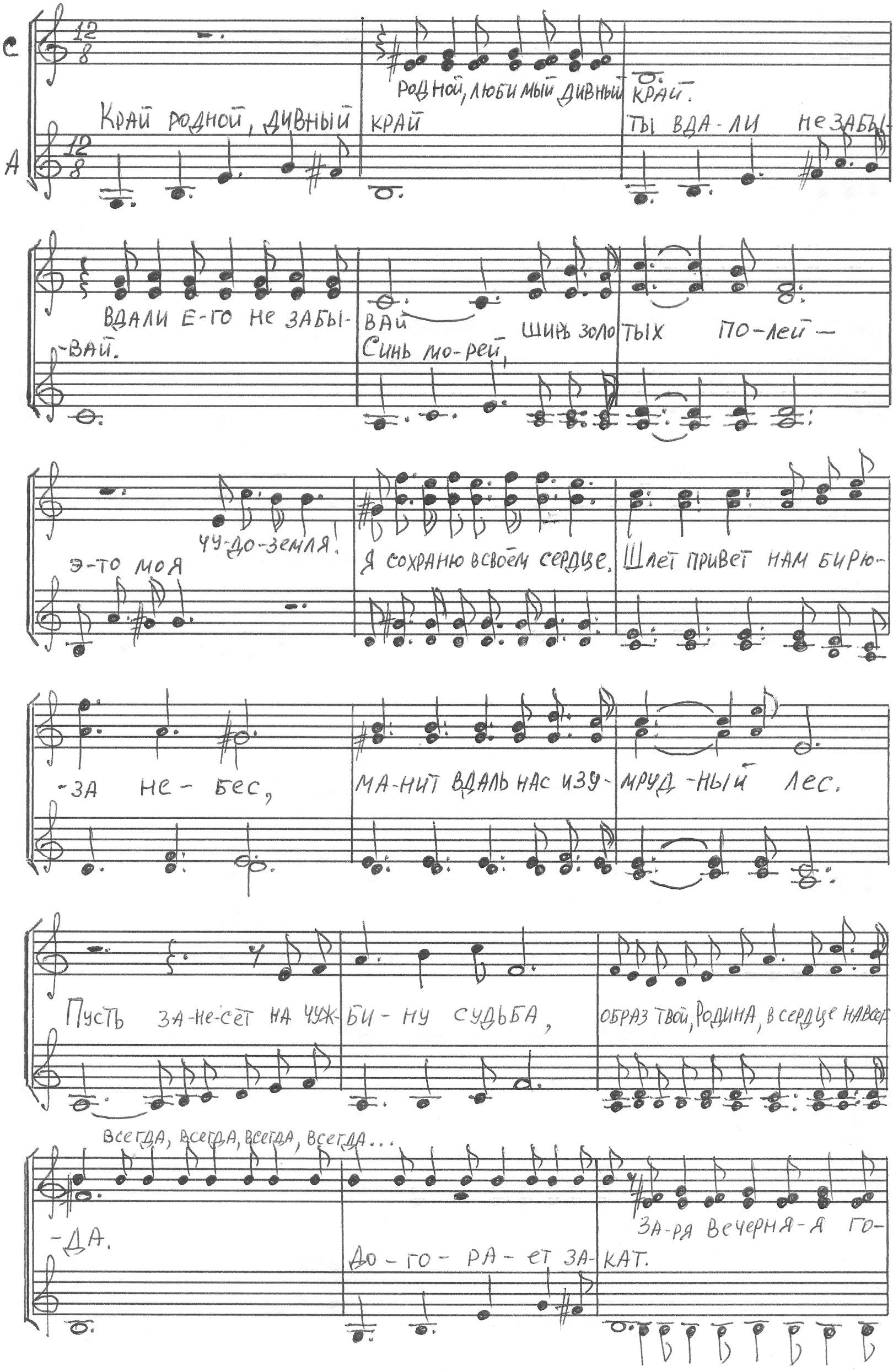 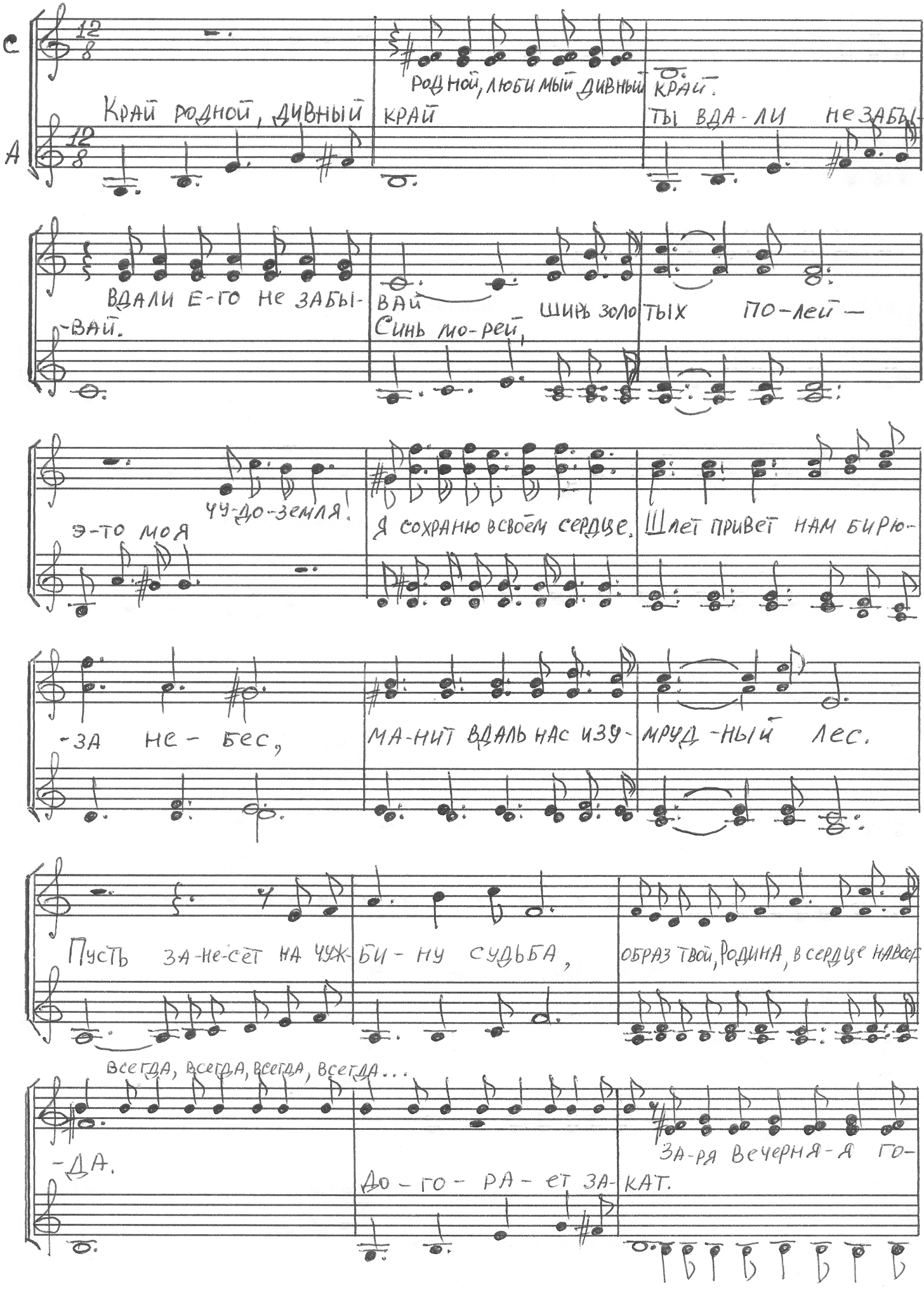 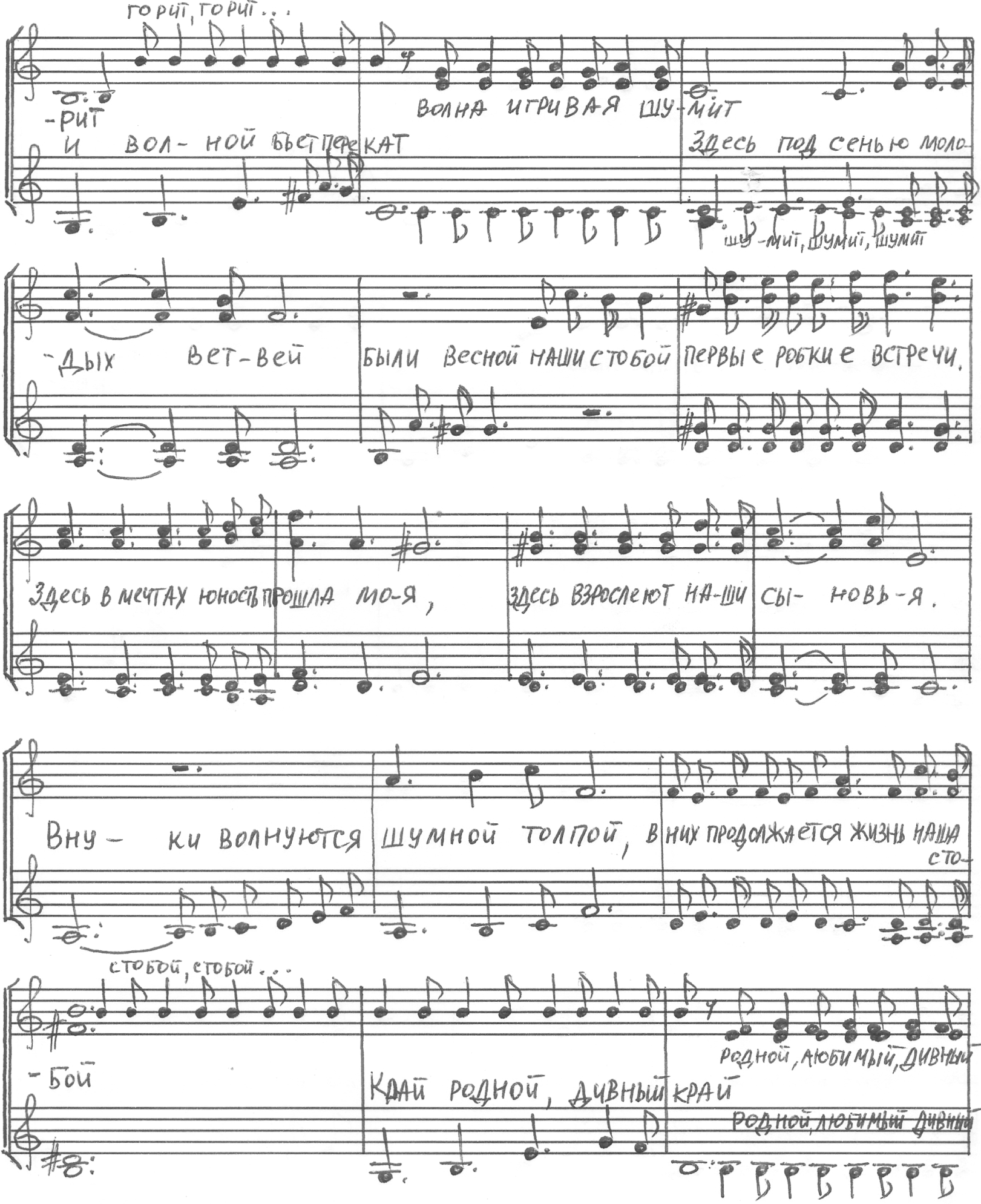 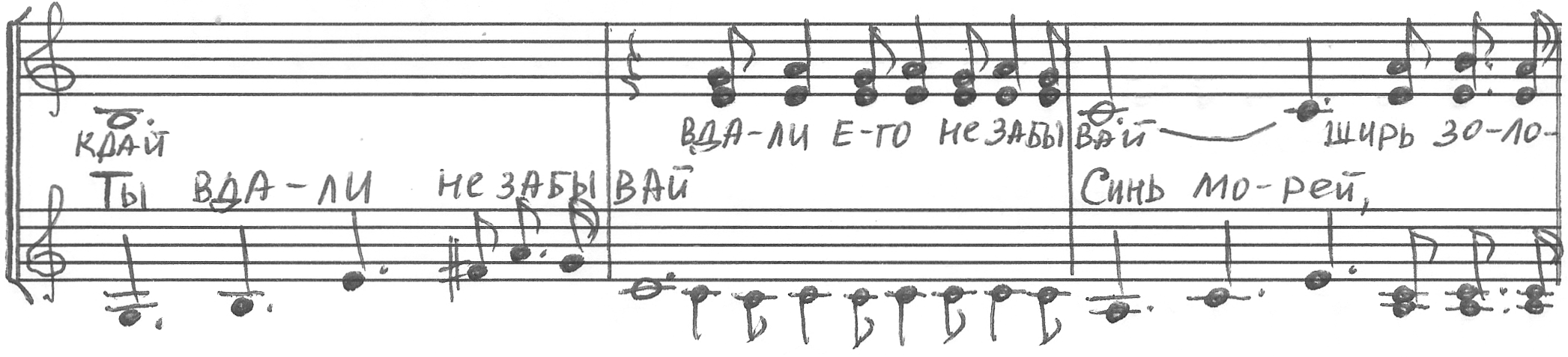 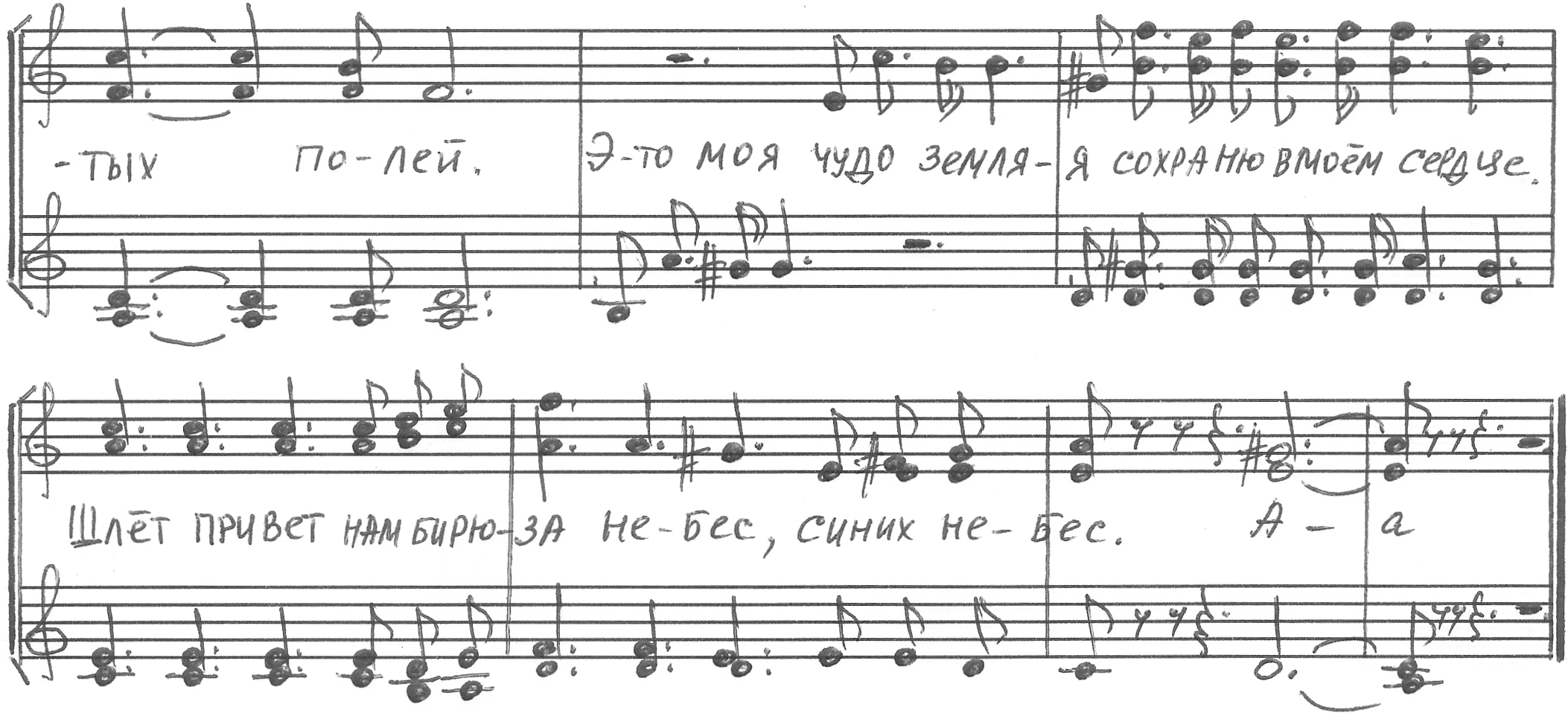 